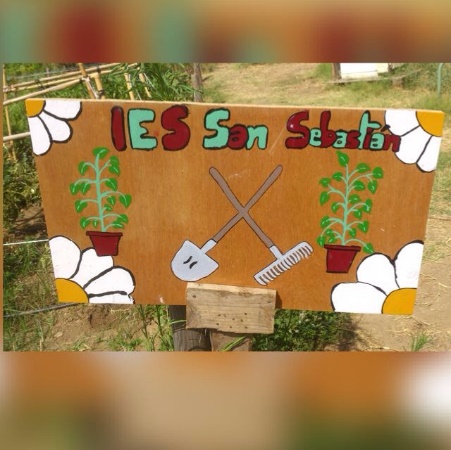 Huelva, 10 de Marzo de 2017Huerto EcológicoIES San SebastiánEn Huelva,  se reúnen los integrantes  del  Proyecto de Formación en Centro de  “Mi huerto ecológico”, siendo los asistentes:Olga López, Generoso Rozas,  Carmen Nevado, Carmen Álvarez, Rocío Lepe, Joaquín del Campo, Cesáreo Rodríguez, Miguel Ángel,   M. Alfonso Romero, José Antonio Castilla, Lupe del Toro, Juan Cano, Juan Antonio Crivicich,  Monserrat Medina, Alejandro Ruiz, Mª Teresa González, Manuel Jesús Caro, Loreto Pérez, Rodrigo Gómez, Alfonso Rodríguez, Antonio Jiménez, Manuel Bort,  Laura Dávila, Almudena González, Juan J. Correa,  Paco Casado y Pilar Carmona.Para tratar el siguiente Orden del día:Recordar el Seguimiento del Proyecto.Documento realizado de “Las Buenas prácticas” propuestas por el CEPRuegos y preguntasEn relación al primer punto, se recuerda que hay que entregar el documento de la fase de desarrollo.  Con respecto al segundo punto,  después de diversas reuniones en los departamentos y en conjunto, se ha elaborado el siguiente documento:Ficha para la descripción de la buena práctica Anexo 2 ANEXO 1. FICHA TÉCNICA Temática: (las da el CEP Color x temática) Título de la buena práctica: Mi huerto Ecológico Nombre del Centro donde se desarrolla la buena práctica: IES San SebastiánParticipantes (equipo docente y otros): Departamentos implicados: OrientaciónEducación FísicaMatemáticasLenguaSocialesMúsicaInglésDibujoReligiónBiología Y GeologíaInformáticaFol y EconomíaComercio.Personal no docente del Centro: ConserjesMonitores del Parque MoretIndividual o colectiva:Colectiva Resumen (máximo 100 palabras)Con el Presente Proyecto se pretende trabajar las distintas Competencias contempladas en el Currículo de una manera práctica, y fuera del aula principalmente. Para ello se están llevando a cabo prácticas agrícolas en un huerto ecológico fuera del Centro, en el Parque Moret, en el que trabajan los alumnos  de primero de ESO dos horas y media  todas las semanas haciendo las actividades propias de un agricultor como preparar el terreno, sembrar, regar, recolectar, etc. y siempre acompañados, al menos,  por dos profesores del Centro.  Además, durante su permanencia en el parque, los alumnos  reciben clases teórica-prácticas del Programa de Ciencias Naturales que son impartidas por el profesor de la materia.Los alumnos para poder  asistir al huerto ponen unas condiciones, como traer la tarea realizada de casa y no tener amonestaciones en clases. De esta manera, al ser la actividad divertida para ellos y, además, el salir del Centro les motiva para trabajar las distintas materias y tener un buen comportamiento en el aula, aunque no siempre se consigue y hay que brindarles más oportunidades. Los profesores que ceden horas de sus clases para hacer la salida al  huerto, son participantes del Proyecto,  y también les exigen a los alumnos actividades lectivas que se les piden para poder  acudir al Huerto. De esta manera, desde nuestro punto de vista creemos que las clases pueden ser muy dinámicas y mucho más atractivas para los alumnos, que pueden entonces estar más motivados para estudiar. Desde los distintos  Departamentos de Centro que participan en el Proyecto, entendemos que esta forma de enfocar el aprendizaje es mucho más motivadora, y el aprendizaje más significativo e integrador, ya que aprenden a investigar, a trabajar en grupo, a respetar a los demás y al medio ambiente, etc. y por lo tanto se trabajan todas las competencias propuestas en el Currículo.ANTECEDENTES Situación Inicial (Contexto del centro y/o del aula, problema)Durante el curso escolar 2013/14 se planteó en el Centro realizar una experiencia innovadora de cultivar un huerto ecológico con los alumnos de 1º de ESO, que se incorporan por primera vez al instituto.  Con esta experiencia, se pretendía motivar al alumnado para disminuir el fracaso escolar  y disminuir el número de amonestaciones por mal comportamiento, entre otros objetivos. Ante los buenos logros conseguidos, se volvió a plantear una experiencia similar durante el curso 2014/15,  en la que colaboraron más profesores y por lo que surgió formar un grupo de trabajo, denominado “Nuestro Huerto Ecológico”, con el que se consiguieron los objetivos previstos con los alumnos y  a su vez se consiguió una mayor unión entre profesores, que hizo que se pudiera mantener el huerto durante el verano.En el curso 2015/16, se  amplió  la experiencia, en la que colaboraron 23 profesores, y se  trabajó  tanto con los alumnos de 1º de ESO, como con los de 2º de Bachillerato,  enfocando la experiencia desde una perspectiva multidisciplinar al objeto de trabajar las diferentes Competencias y Valores Transversales.  Y para ello se planteó  un Proyecto de Formación en Centro, que se  incluyó en el  Proyecto Educativo del Centro, dentro del Plan de Centro.  A su vez, se incluyó, como una de las acciones previstas, en un Proyecto Europeo:  ERASMUS + KA 219, en el que se enmarca en la estrategia Europa 2020,  relacionada con Educación y Formación 2020 y en la estrategia Rethinking Education que engloba todas las iniciativas de educación, formación, juventud y deporte. Con el Proyecto  KA 219,  Key Action 2, en el que una de sus acciones es la del huerto ecológico, como se ha comentado, se pretende  inculcar concienciación hacia el medio ambiente a través del reciclaje y la reutilización, fomentar la creatividad, los idiomas, las nuevas tecnologías y el espíritu emprendedor, estableciendo lazos con Europa. En el presente curso 2016/17 se continúa con la experiencia,  en la que se han incorporado   más profesores  para participar en el Proyecto de Formación en Centro y se van a implicar a todos los cursos de la ESO para trabajar las distintas Competencias, y encuadrándolas en los temas transversales mencionados anteriormente.Objetivo GeneralConseguir mejoras en el Aula y en el Centro, mediante una gestión adecuada en relación al alumnado, profesores y relaciones entre ambos.Para alcanzar el Objetivo General ello se han planteado diferentes objetivos:DESARROLLO DE LA BUENA PRÁCTICA DOCENTE (MODELO) Estrategias y actuaciones (planificación del trabajo, agrupamiento del alumnado en el aula, secuencia de trabajo, procedimientos e indicadores para el seguimiento de las tareas o evaluación. Relación con el proyecto educativo y valores del centro)      Las estrategias y actuaciones están enfocadas de diferentes maneras dependiendo de la actividad que realiza cada departamento. De forma general y más relevante destacamos las siguientes:Adelantar temas a través de materiales adaptados buscando un trabajo autónomo del alumnado, que se anticipe a lo que se desarrollará en el aula o en el huerto. Este material condiciona la asistencia al huerto.Alumnos agrupados por mesas, de una forma libre, para realizar tareas relacionadas con el huerto, desde un perfil ecológico y de vida saludable. Como son las actividades de reciclaje, recetas saludables, nutrición y ejercicios posturales.Trabajos individuales para la realización de relatos, poemas,  redacciones, dibujos, y vocabulario de ampliación referente al huerto en inglés.Agrupación del alumnado para la realización de las tareas en el huerto.  La cual se realiza en función de las actividades que hay que realizar en el huerto y las clases teóricas prácticas que se imparten.Agrupaciones en el laboratorio para realizar prácticas parámetros físico-químicos  del suelo y del agua de cultivo.Agrupaciones para la búsqueda y selección de aplicaciones para móviles de huertos ecológicos. Desarrollo de un manual para que se utilice la app en el huerto.Impacto en los resultados académicos, mediante análisis y evolución del alumnado participante.Impacto en la convivencia, mediante el análisis y evolución de las amonestaciones al alumnado participante.Integración de nuevas tecnología, con el desarrollo del blog del huerto, eTwinning  y las apps relacionadas.Fomento de la participación del profesorado y recopilación del material que se elabora en la Plataforma Colabora.En relación con el Proyecto Educativo los objetivos que ayudan a conseguir el Proyecto de Formación en Centro “Nuestro Huerto Ecológico” son los siguientes:Objetivos generales educativosProporcionar una educación orientada a la consecución del pleno desarrollo de la personalidad del alumno.La formación en el respeto de los principios democráticos de convivencia.La formación personalizada que propicie una educación integral en conocimientos, destrezas y valores morales en todos los ámbitos de la vida.El desarrollo de las capacidades creativas y del espíritu crítico a través de una metodología activa que implique la participación de los alumnos en el proceso de enseñanza-aprendizaje.La libre expresión de ideas y opiniones en un marco de igualdad, tolerancia y respeto a la libertad, a la personalidad y a las convicciones individuales.Objetivos de mejora de la actividad académica.Mejorar los rendimientos académicos mediante la reflexión y debate sobre el modelo  de enseñanza que pretendemos para el Centro, implicando en la tarea a todos los sectores de la comunidad educativa.Fomentar la lectura y el uso de la biblioteca a través de los planes adecuados.Fomentar el uso de las nuevas tecnologías de la comunicación como instrumentos favorecedores del proceso de aprendizaje.4.  Relacionados con la gestión y organización de recursos4.1 .Equipamiento: Renovación y actualización de materiales curriculares y equipamiento didáctico de acuerdo con la demanda de los Departamentos.5. De participación y convivencia5.1. Promover la participación efectiva de todos los sectores de la comunidad educativa en el funcionamiento del Instituto, con especial énfasis hacia los alumnos y sus representantes.5.2. Facilitar la cooperación mutua entre las distintas entidades del entorno y el Instituto.5.3. Propiciar actuaciones preventivas, ante posibles casos de violencia que pudieran surgir entre el alumnado mediante la aplicación de estrategias previstas en el Plan de Convivencia.6. De carácter complementario y extraescolar6.1. Potenciar las actividades extraescolares de índole cultural.6.2. Fomentar la organización y participación en proyectos.Materiales y recursos empleados y/o elaborados, y disponibles para la comunidad  - Huerto ecológico a disposición del Centro en el Parque Moret- Herramientas para el huerto- Semilleros- Macetas- Semillas y plantones- Material de laboratorio para realizar análisis físico-químico de agua y suelo- Caseta meteorológica en el huerto- Caseta meteorológica digital en el Centro- Compostera- Documentos generados:	Fichas de matemáticas	Fichas de inglés	Fichas de biología (entomología, meteorología, biodiversidad, suelo)	Fichas de nutrición	RecetarioManuales de appsManuales de reciclaje (jabón y papel)Taller de Residuos Sólidos Carteles del huertoCarteles de compostajeCuadernillos de redacciones de los alumnosDocumentos de análisis de impacto académico y de convivenciaDocumentos de encuestas para alumnos y profesoradoValoración del docente; elementos nuevos o mejoras que introduce.  La valoración docente es en general buena. Se comentan distintas opiniones de introducción o de mejoras de los diferentes departamentos:Contacto con la Naturaleza.Educación fuera del aula.Proyecto que potencia objetivos básicos de la formación del alumnado.Incremento de relaciones interpersonales.Se establece sinergia con Erasmus Plus, utilizando las nuevas tecnologías y fomentando los idiomas para trabajar las diversas actividades.Aporta una aproximación del alumnado urbano a las bases de una vida y entorno saludable.Introducción de una parte física, en la que se les conciencia de la necesidad de las bunas posturas corporales, tanto para trabajar el huerto como para la vida cotidiana.Introducción de una alimentación saludable.Valoración de los hábitos de vida saludable.Tomar conciencia de los efectos perjudiciales del sedentarismo y la mala alimentación, que pueden llevar a trastornos alimentarios.Se comenta que el alumnado presenta una mayor disposición al trabajo en el aula y es más participativo.Se incrementa un compromiso permanente.RESULTADO: PRINCIPALES LOGROSAportación de la práctica docente Efectividad (impacto positivo en el contexto)   Los alumnos están motivados con las salidas al huerto y en cursos anteriores se ha visto en algunos grupos mejoras académicas y de convivencia. Se espera que en el presente curso también sea efectivo.Eficacia (objetivos conseguidos, de los planificados)   Está resultando eficaz en relación:Fomento de la participación del alumnado y las relaciones con el profesorado.Fomento de la vida saludable, conservación del medio ambiente y conocimiento de la aplicación de la ciencias en la vida cotidiana.Mejora del uso de la TIC en el profesorado.Sostenibilidad (cuenta con los medios para asegurar su continuidad)   En principio si, ya que contamos con los medios,  y no se necesitan grandes aportaciones económicas y el profesorado continúa implicado en el Proyecto.   Flexibilidad (posibles adaptaciones) Se realizan adaptaciones a principio de curso, en relación a los horarios de los profesores.CONCLUSIONESProyecto que se inició en el curso 2013/14 y que se continúa llevando a cabo por el profesorado que se mantiene implicado sin exigir demasiados recursos en el Centro y que aporta formación académica y valores al alumnado fuera del aula, en contacto con la Naturaleza.De forma general, el Proyecto del Huerto Ecológico se considera un valor añadido al Centro.Se comenta que se va a mandar el Documento al asesor del CEP.Siguiendo con el tercer punto,  se ruega que suban a Colabora todos los documentos que se han estado generando. Y sin más asuntos que tratar en esta reunión, se da por finalizada y se comenta que el acta se subirá a la Plataforma Colabora. Profesores ausentes:Eva Borrero, por estar de baja.Amalia de la Corte,  por estar en otro Centro los viernes.Objetivos CompetenciasCriterio para evaluarPotenciar en los alumnos de la responsabilidad ante un trabajo de campoC. Aprender a aprender.C. Sentido de Iniciativa y espíritu emprendedor.Que se recolecte en el huerto.Fomentar la autoestima del alumnadoC. Sentido de Iniciativa y espíritu emprendedor.Que sean capaces de tener iniciativa en el huerto, realizando las labores pertinentes.Desarrollar la Iniciativa de los alumnos y el hábito de trabajo en equipo, aceptando las normas que se propongan.C. Sentido de Iniciativa y espíritu emprendedor.C. Sociales y cívicaQue funcione el huerto.Conocer el valor del medio Natural y la importancia de contribuir a su protección.C. Básicas en Ciencia y Tecnología.Que sepan realizar las fichas de materiaValorar el suelo como fuente imprescindible para la agriculturaC. Básicas en Ciencia y Tecnología.Que sepan hacer análisis de suelos e interpretarlos.Valorar el agua como un recurso imprescindible para la agriculturaC. Básicas en Ciencia y Tecnología.Que sepan hacer análisis de agua e interpretarlos.Potenciar la necesidad de conocer los factores meteorológicos como una herramienta para la agricultura. C. Matemáticas y básicas en Ciencia y Tecnología.Que sepan tomar los parámetros e interpretarlosPercibir la dificultad de la producción ecológica, frente a las técnicas después de la revolución verde para los cultivos intensivos.C. Básicas en Ciencia y Tecnología.C.  Sociales y Cívicas. Que sepan  realizar las fichas de la materiaApreciar la necesidad de reciclar para la conservación del medio ambiente realizando compost con  residuos de verduras.C. Básicas en Ciencia y Tecnología.C. Sociales y Cívicas.Que preparen el compost y realicen un seguimiento mediante la controles de temperatura. Fomentar el compostaje, y que conozcan lo que se puede y no se debe echar en una compostera.C. Básicas en Ciencia y Tecnología.C. sociales y cívica.C. Conciencia y expresiones culturalesSe realicen los carteles  adecuados y se coloquen en el huerto. Fomentar la expresión escrita en español, mediante redacciones, relatos,  poesías y un eco-diccionario sobre  el huerto.C. Comunicación lingüísticaC. Conciencia y expresiones culturalesQue realicen las redaccionesQue realicen las poesíasQue realicen el eco-diccionario, con ilustracionesFomentar una correcta expresión oral, utilizando términos científicos adecuados para su edad.C. Comunicación lingüística.C. Básicas en Ciencia y Tecnología.Que realicen videos explicativos los alumnosFomentar la expresión escrita en inglés, mediante aportaciones de comentarios en inglés al blog del huerto.C. Comunicación lingüísticaQue realicen los comentarios en el blog.Aumentar el vocabulario de inglés, relacionado con la horticultura y el reciclaje, y sepan s ordenarlas alfabéticamente para hacer un diccionario.C.  Comunicación lingüísticaQue se realice el diccionario inglés- español de palabras del eco-diccionarioAplicar los conceptos de geometría, relacionando las materias de dibujo técnico y matemáticas para dividir en subparcelas el huerto.C. MatemáticaQue sepan realizar las fichas de la materiaPotenciar  que  relacionen  las matemáticas y las ciencias naturales, y no lo consideren por separadoC. Matemática y básicas en Ciencia y TecnologíaQue sepan realizar las fichas de matemáticas contextualizadas  en temas del huerto.Fomentar el ejercicio físico, como necesario para una buena salud.C. Básicas en Ciencia y Tecnología.Que vayan al huerto andandoQue vayan con un calzado adecuadoPotenciar las buenas posturas para evitar daños en el aparato locomotor.C. Básicas en Ciencia y Tecnología.Que sepan realizar fichas sobre daños posturales Conseguir que los alumnos se  relacionen con las personas mayores que cultivan en los huertos del parque y que valoren  sus conocimientos no académicosC. Sentido de Iniciativa y espíritu emprendedor.C. Sociales y cívicaQue se relacionen con los hortelanosFomentar el trato con los mayores  preguntándoles recetas de comidas con verduras.C. Aprender a aprender.C. Sentido de Iniciativa y espíritu emprendedor.Que se suban las recetas al blog del huertoFomentar una alimentación sana basada en verdurasC. Básicas en Ciencia y Tecnología.Que busquen recetas de comidas con verdurasFomentar una dieta equilibrada en nutrientes y energía.C. Matemática y básicas en Ciencia y TecnologíaQue sepan calcular los porcentajes de una dieta equilibrada y su valor energéticoPromover el talento artístico, realizando un logo para el huertoC. Conciencia y expresiones culturalesQue realicen un logo del huertoPromover el talento artístico, realizando un espantapájaros para el huertoC. Conciencia y expresiones culturalesQue realicen espantapájarosFomentar el uso de las TIC y utilizar las TIC como recursos de comunicación, mediante  un blogs  del huerto del IES San Sebastián y la página web del CentroC. Tratamiento de la información y competencia digitalQue entren y  realicen comentarios en el blogFomentar los valores transversalesC. Aprender a aprenderC.  Comunicación lingüísticaC. Sociales y cívicaC. Sentido de Iniciativa y espíritu emprendedor.Que lo trasmitan en las redacciones y poesías